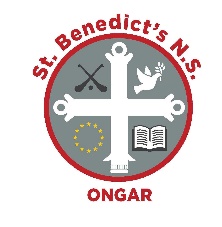 Workbooks must be bought as they cannot be reused. It is vital that all books are covered and your child’s name is clearly labelled on the front cover of each book.All other workbooks / textbooks will be supplied by the school. All children must also have a lunch box for their lunch to ensure rental books are protected from spillages. All children must always have a hand towel in their school bags.             Please purchase the following workbooks:Online: www.bookhaven.ie Code: ruwf5cSUBJECTNAME OF WORKBOOKEnglishJust Handwriting Cursive 5th Class (Educate.ie)MathsMaster Your Maths 5GaeilgeFuaimeanna agus Focail 2nd Edition 5th ClassSTATIONERY:1 x  A4 Hardback notebook1 x  A5 Hardback Notebook10 x 120 Writing Copies1 x  ASXB4 Handwriting Copy4 x  7mm Maths Copies1 Maths Geometry Set4 pencils, 1 sharpener, 1 eraser, 2 x  Large Pritt Sticks4 Red pens, 4 Blue Pens 1 ruler (30cm)1 x  TUFFBAG document wallet1 x  Calculator ( basic type)12 x whiteboard markers for children’s usePack of colouring pencils / twistables